Инструкция ведения справочников полномочий и групп/подгрупп полномочий в ЕСНСИ.Версия v0.ОБЩИЕ СВЕДЕНИЯДанная инструкция описывает правила ведение полномочий и групп полномочий в ЕСНСИ в целях исполнения приказа Минцифры России от 18 августа 2021 г. № 856 «О порядке формирования, актуализации классификатора полномочий и обеспечения доступа к нему».Работа пользователя со справочниками ЕСНСИ описана в руководстве пользователя ЕСНСИ. Ссылка на документ размещена на портале СМЭВ3 в разделе «Единая система нормативной справочной информации» - https://smev3.gosuslugi.ru/portal.Единая система нормативной справочной информации (ЕСНСИ) используется для обеспечения централизованного хранения и управления полномочиям и группам/подгруппам полномочий. Ссылка на ЕСНСИ - https://esnsi.gosuslugi.ru.Ведение полномочий и их групп/ подгрупп осуществляется авторизованным в ЕСНСИ пользователем под учетной записью пользователем с ролями: «сотрудник» и «менеджер полномочий» в следующих справочниках:Код: POWER_PWR_GROUP – справочник групп полномочий. В справочнике осуществляется создание/редактирование/удаление групп/подгрупп полномочий;Код: POWER_PWR_CLASS - справочник полномочий. В его справочниках осуществляется cоздание/редактирование/отзыв/активация полномочий.Данные справочников ЕСНСИ реплицируются в платформу полномочий ЕСИА один раз в сутки.Справочник групп/подгрупп полномочийСоздание групп/подгрупп полномочияВ ЕСНСИ с помощью поиска найти справочник групп полномочий - Код справочника: POWER_PWR_GROUP. Перейти на страницу просмотра справочника.Для создания нового полномочия на вкладке значений необходимо нажать на кнопку «Добавить» (Рисунок 1). Откроется форма создания новой записи (Рисунок 2).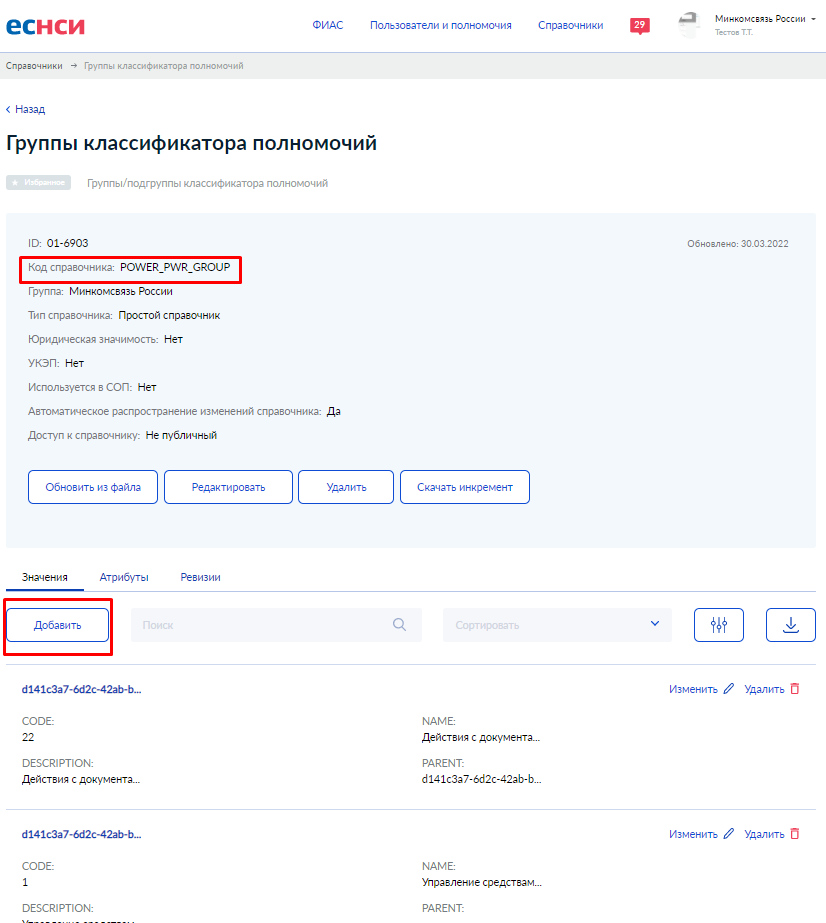 Рисунок 1 – Справочник групп/подгрупп полномочий.На форме создания новой записи необходимо заполнить атрибуты новой группы/ подгруппы полномочия согласно таблице (Таблица 1):ID – идентификатор группы/ подгруппы;CODE – код группы/ подгруппы;NAME - наименование группы/ подгруппы «Новая группа»;DESCRIPTION - описание группы/ подгруппы;PARENT - предыдущий уровень (родительская группа/ подгруппа);и нажать на кнопку «Сохранить» (Рисунок 2).Все поля справочника не должны содержать символы «<» и «>» (XML-инъекции).Созданная запись попадает в черновик ревизий справочника для подтверждения выполненных изменений.Таблица 1. Атрибуты справочника групп/ подгрупп полномочий (POWER_PWR_GROUP).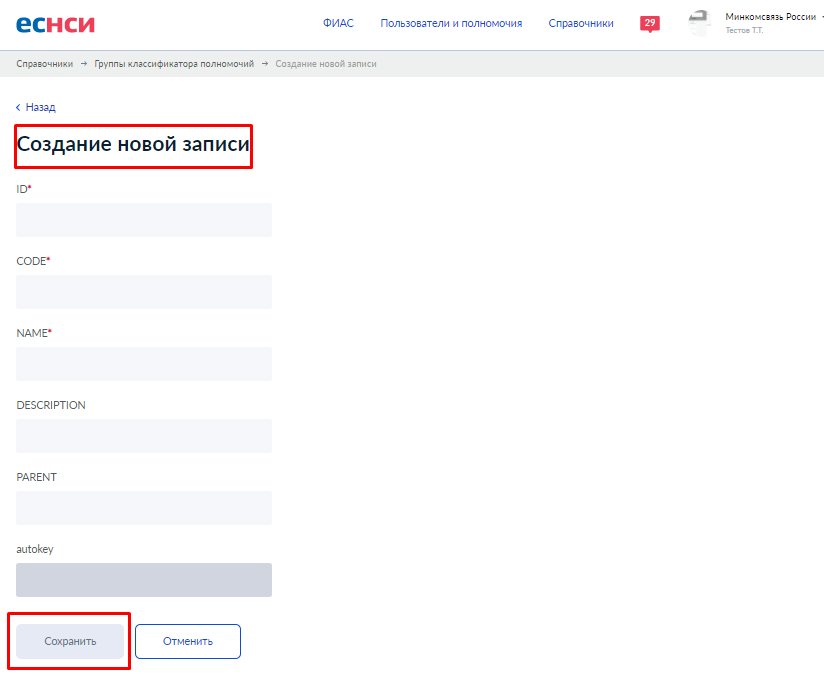 Рисунок 2 – Создание новой группы/подгруппы полномочия.Редактирование групп/подгрупп полномочияДля редактирования группы/подгруппы полномочия необходимо на вкладке значений справочника с помощью поиска найти группу для редактирования. Нажать на кнопку «Изменить», откроется форма редактирования записи. Изменить значение полей записи и нажать на кнопку «Сохранить» (Рисунок 3).Отредактированная запись попадает в черновик ревизий справочника для подтверждения выполненных изменений.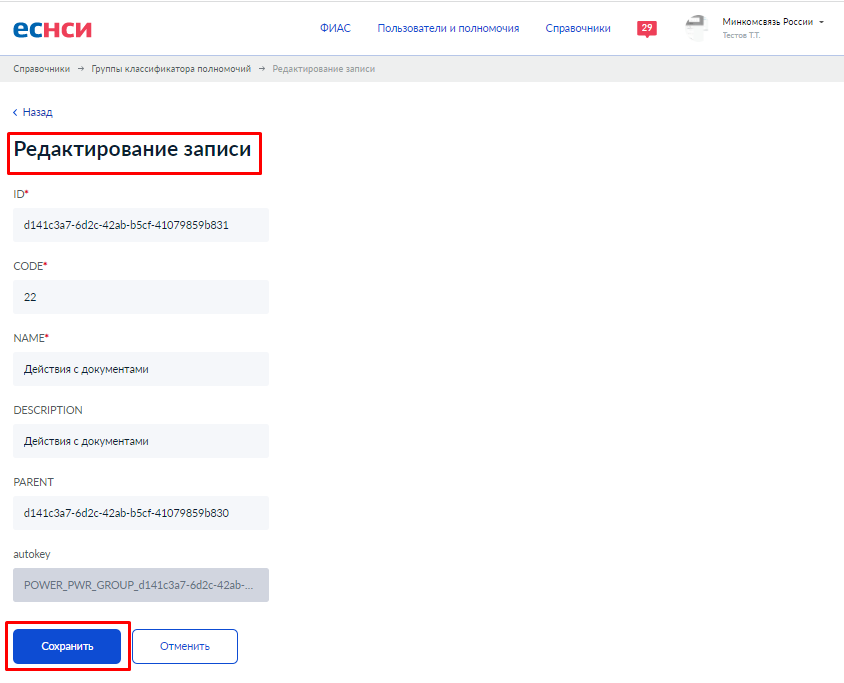 Рисунок 3 – Редактирование группы полномочий.Удаление групп/подгрупп полномочияУдалить можно только группу, которая не связана с полномочиями POWER_PWR_CLASS. Перед удалением группы/подгруппы полномочия необходимо убедиться, что ID удаляемой группы/подгруппы не используется ни в одной записи справочника полномочий в поле «GROUP».Для удаления группы на вкладке значений справочника по поиску найти группу. Нажать на кнопку «Удалить» (Рисунок 4). Удаленная запись попадает в черновик ревизий справочника для подтверждения выполненных изменений (Рисунок 4).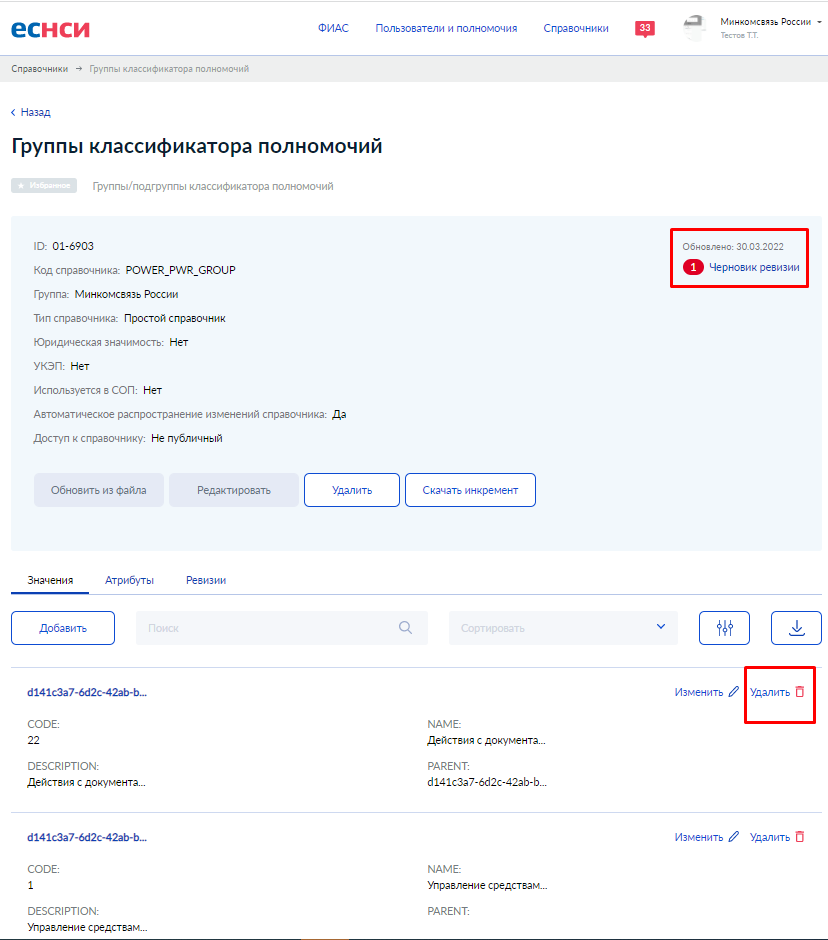 Рисунок 4 – Удаление группы подгруппы полномочия.Справочник полномочийВсе действия с полномочиями производятся в классификаторе полномочий ЕСНСИ. Для просмотра классификатора с помощью поиска найти по коду: POWER_PWR_CLASS - справочник полномочий. Перейти на страницу просмотра справочника (Рисунок 5).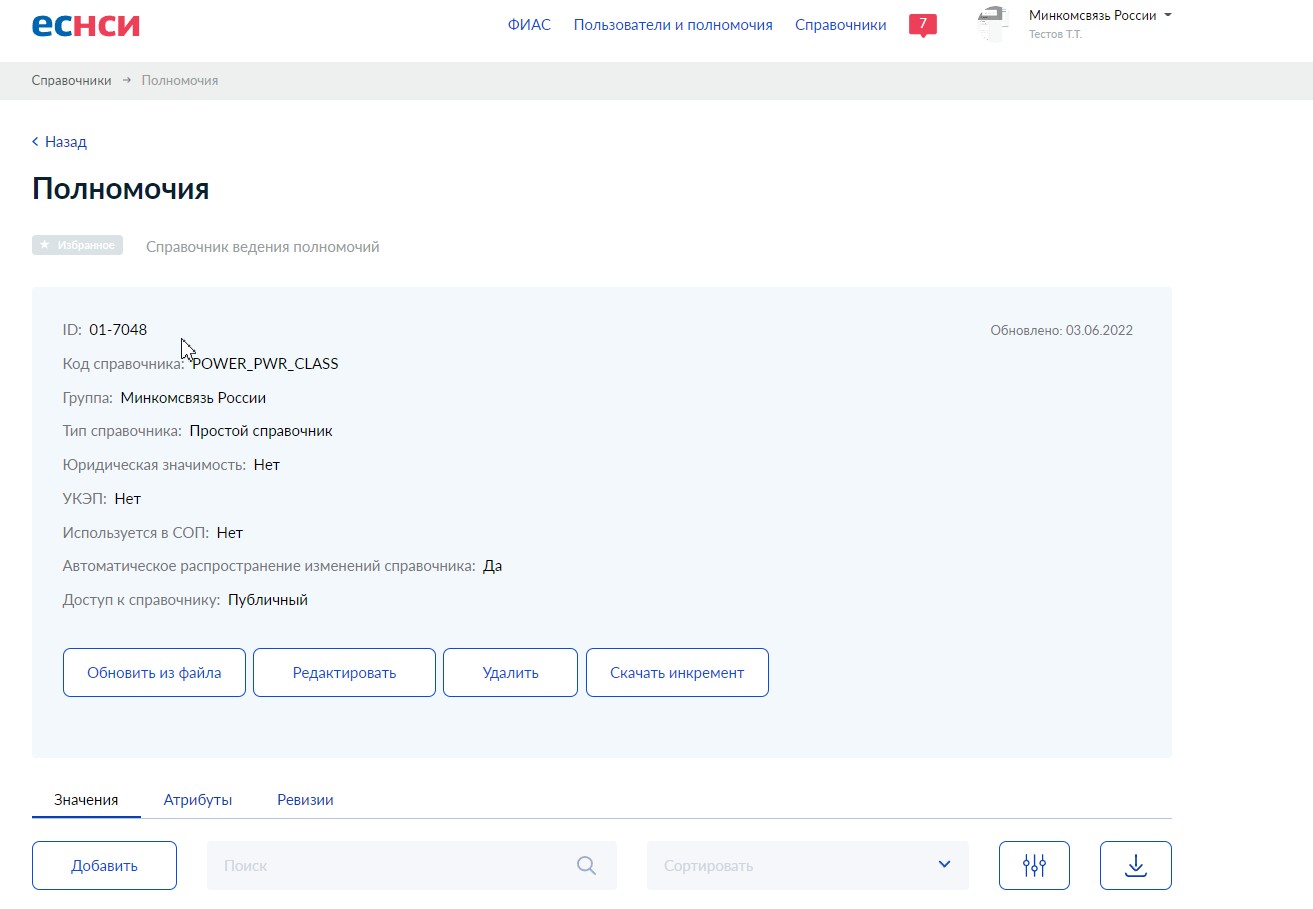 Рисунок 5 – Справочник ведения полномочий POWER_PWR_CLASS.Создание полномочияДля создания нового полномочия в ЕСНСИ необходимо с помощью поиска найти справочник полномочий и перейти в него. На вкладке значений нажать на кнопку «Добавить» (Рисунок 6). Откроется форма создания новой записи (Рисунок 7).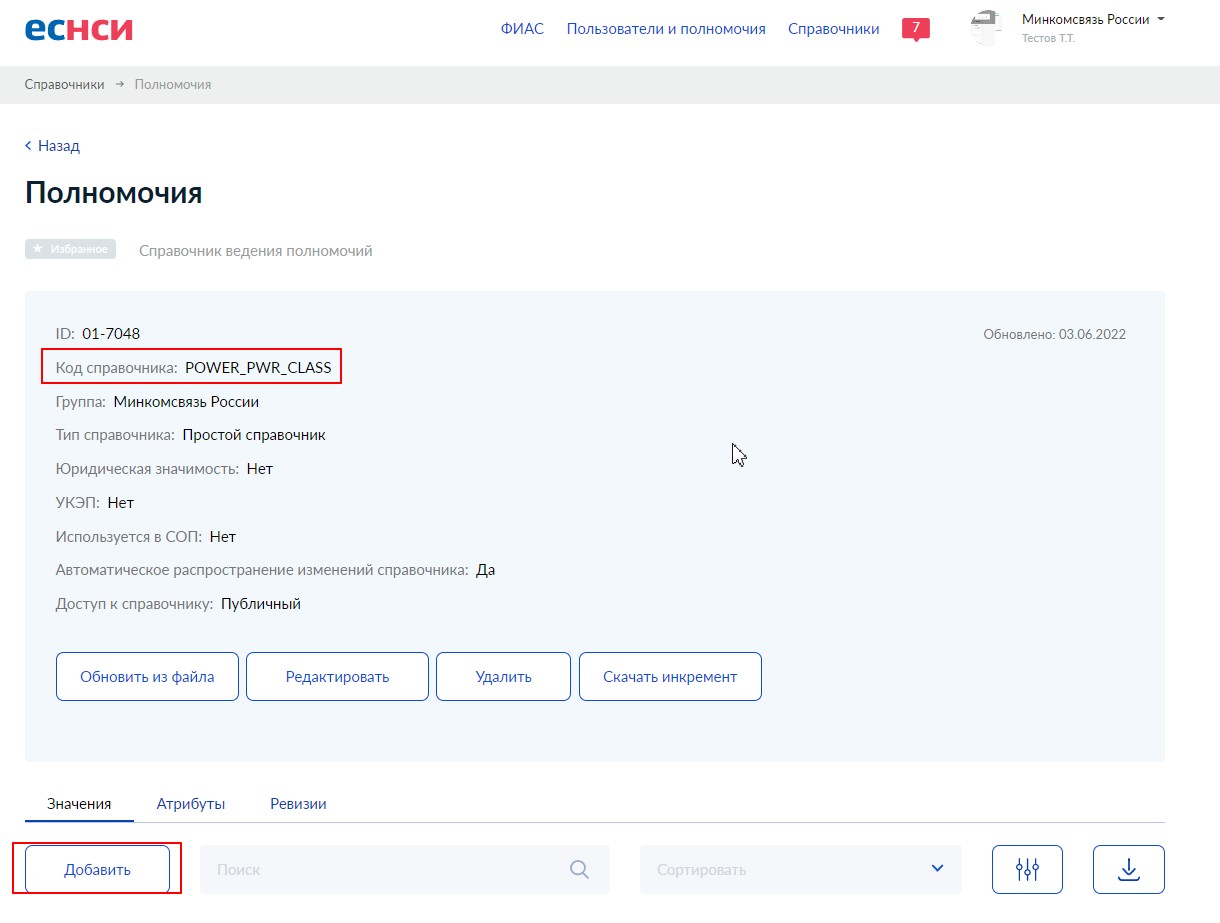 Рисунок 6 – Справочник полномочий в ЕСНСИ.На форме создания новой записи заполнить атрибуты нового полномочия и нажать на кнопку «Сохранить». Ограничения создания полномочий описаны в таблице (Таблица 2).Данные в справочнике не должны содержать символы «<» и «>» (XML-инъекции).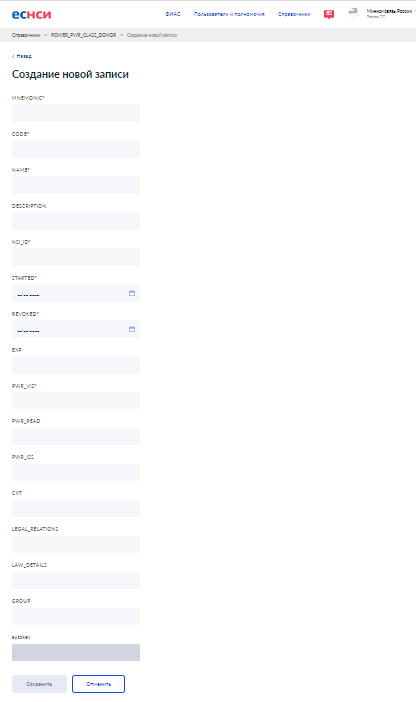 Рисунок 7 – Форма создания нового полномочия в ЕСНСИ.Таблица 2. Атрибуты справочника полномочий в ЕСНСИ (POWER_PWR_CLASS).Редактирование полномочияДля редактирования полномочия необходимо на вкладке значений справочника с помощью поиска найти полномочие. Нажать на кнопку «Изменить», откроется форма редактирования записи. Изменить значение полей и нажать на кнопку «Сохранить» (Рисунок 8). Отредактированная запись попадает в черновик ревизии справочника для подтверждения выполненных изменений.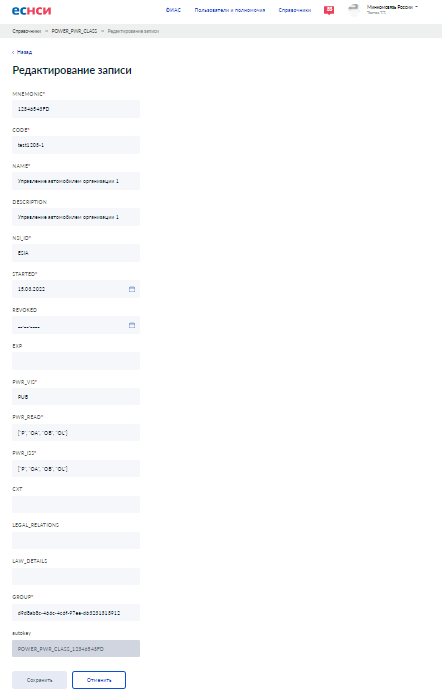 Рисунок 8 – Редактирование полномочия в справочнике.Отзыв полномочияПолномочия могут быть отозваны текущей датой. Важно! Нельзя отзывать полномочия прошлой или будущей датой.Для отзыва полномочия необходимо редактировать полномочие и в поле REVOKED проставить текущую дату отзыва полномочия.Процесс редактирования полномочия описан в п.1.6.Отзыв полномочия влечет за собой отзыв всех доверенностей на платформе полномочий ЕСИА, в которые отозванное полномочие включено.Отозванное полномочие попадает в черновик ревизии справочника для подтверждения выполненных изменений.Активация полномочияДля активации отозванного полномочия необходимо редактировать полномочие:в поле REVOKED (дата отзыва полномочия) удалить дату отзыва полномочия;в поле STARTED (дата включения полномочия в классификатор) проставить текущую дату. Важно! Нельзя проставлять прошедшую или будущую дату).Процесс редактирования полномочия описан в п.1.6.Активированное полномочие попадает в черновик ревизии справочника для подтверждения выполненных изменений.Обновление справочников из файлаДля обновления справочника с помощью файла могут быть использованы следующие типы файлов: XML, CSV или ZIP (подробнее в руководстве пользователя ЕСНСИ п. ОБЩИЕ СВЕДЕНИЯ).На каждый из типов файлов накладываются свои, особые ограничения:XML – данный вид файла должен соответствовать принятой структуре XML файла в системе, структуру можно скачать в виде XSD схемы на форме обновления справочника;CSV – данный вид файла обязательно должен содержать шапку с правильными названиями атрибутов справочника;ZIP – данный вид файла должен содержать в себе один файл обновления в формате xml или csv, название которого должно быть написано латиницей.Шаблоны для загрузки справочников полномочий и групп/подгрупп полномочий приведены в п. 5. Для обновления данных справочника с помощью файла необходимо выполнить следующие действия:Найти справочник, который необходимо обновить, и перейти на страницу просмотра справочника.В области просмотра метаинформации данного справочника нажать кнопку обновления справочника из файла (Рисунок 9). Откроется экранная форма обновления справочника (Рисунок 10).Выбрать файл, для этого необходимо перетащить файл с обновлением справочника в активную область или выполнить следующие действия (Рисунок 10):нажать кнопку загрузки вручную;выбрать файл для импорта;название выбранного файла отобразится в блоке файла с сообщением «Файл успешно загружен».После того, как файл обновления будет выбран, система разрешит выбрать опции обновления:Кодировка - Windows-1251 (является стандартом для CSV файлов);Параметры обновления – С сохранением записей, отсутствующих в файле обновления. Внимание! Если не выбрать сохранение всех записей отсутствующих в файле обновления, это приведет к удалению существующих записей справочника.Нажать кнопку «Обновить».ЕСНСИ отобразит уведомление о запросе на обновление. Система запустит проверку на наличие ошибок в файле обновлений, если ошибок выявлено не будет, пользователь увидит уведомление о создании новой ревизии файла (Рисунок 11). Произойдет возврат к списку записей справочника.В случае, если в файле обновлений будут выявлены ошибки в области отображения метаинформации справочника, пользователю будет отображена информация о выявленных нарушениях с возможностью просмотра или скачиванию протокола ошибок в формате CSV (Рисунок 12).Шаблоны для загрузки полномочий и групп/подгрупп полномочий приведены в п.1.12, п.1.13.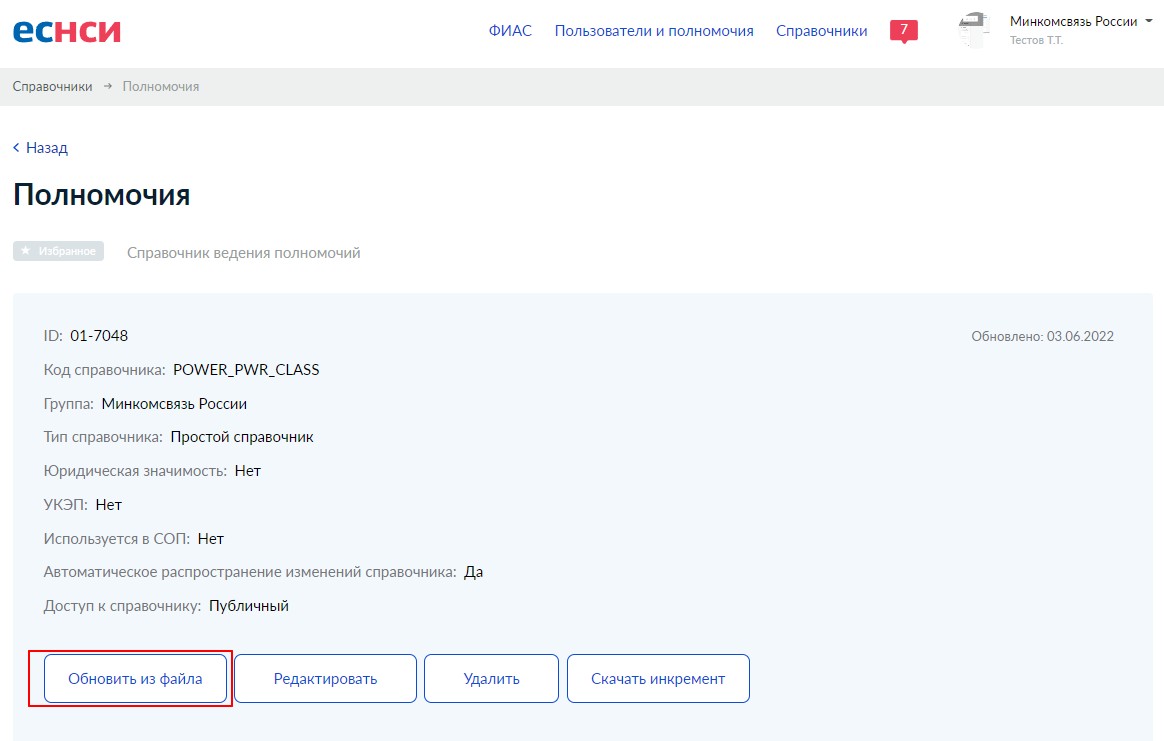 Рисунок 9 - Обновление справочника из файла.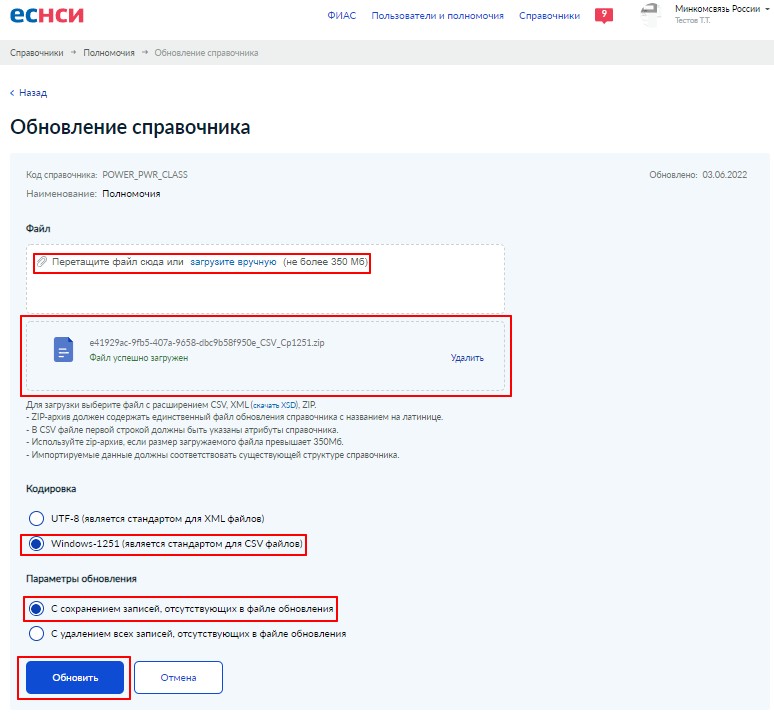 Рисунок 10 - Форма обновления справочника с выбранным файлом.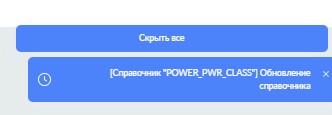 Рисунок 11 - Уведомление о запросе на обновление справочника из файла и создании новой ревизии.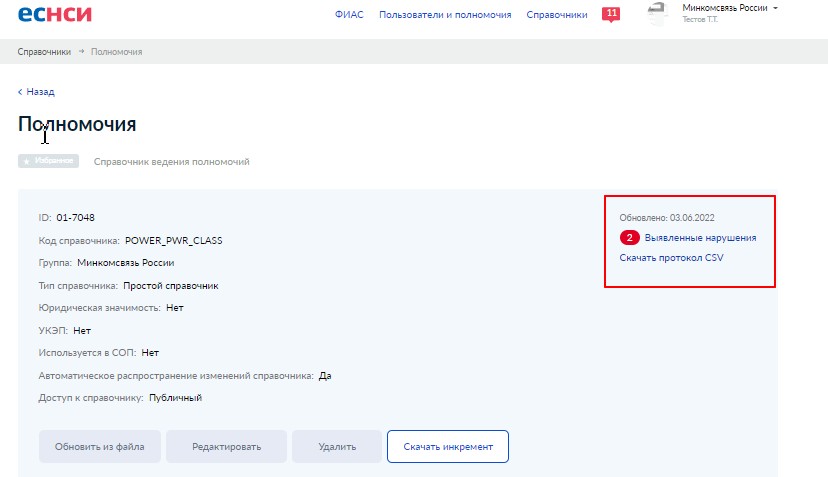 Рисунок 12 – Ошибки в файле обновлений.Для работы с нарушениями при обновлении необходимо нажать на кнопку «Выявленные нарушения», ЕСНСИ отобразит страницу работы с протоколом проверки (подробнее в п.1.5).Подтверждение изменений ревизии справочника ЕСНСИВсе изменения в справочнике ЕСНСИ должны быть согласованы в черновике ревизии. Для этого нужно в блоке информации о справочнике нажать на кнопку «Черновик ревизии». Откроется протокол проверки изменений в справочнике (Рисунок 13). 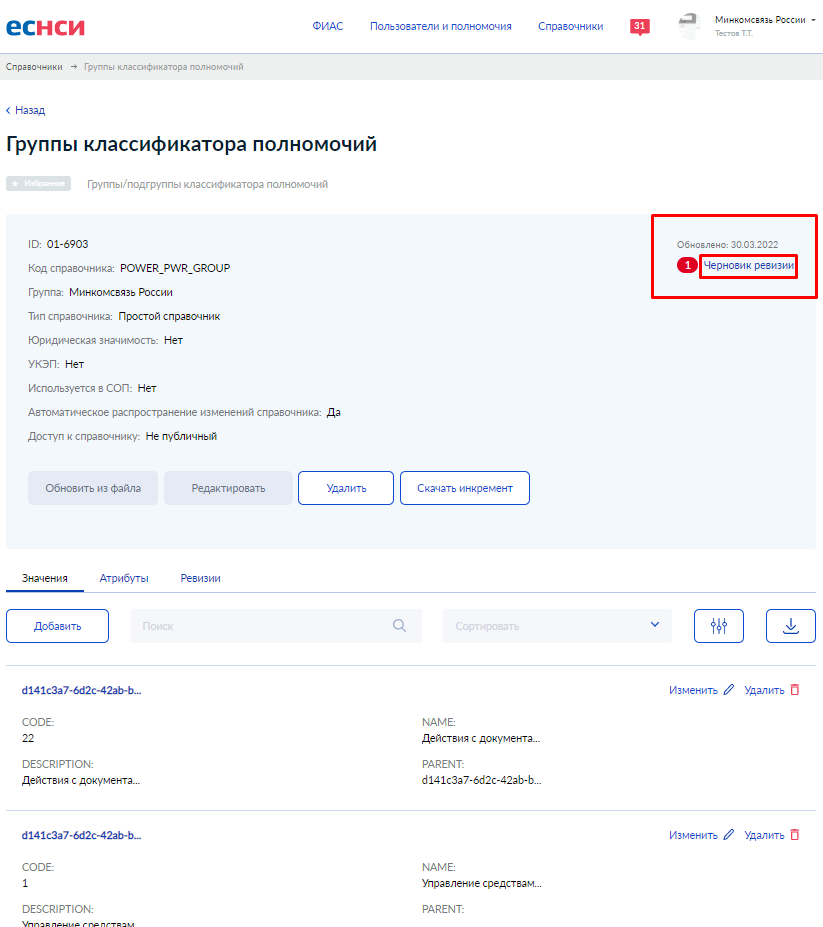 Рисунок 13 - Черновик ревизии справочника ЕСНСИ.На форме протокола проверки обозначено, сколько записей необходимо проверить и обновить. Для обновления записей справочника нужно (Рисунок 14): Проверить записи на вкладке «Изменено».Если изменения справочника подтверждаются, нажать на кнопку «Проверить исправления». Появится сообщение об отсутствии записей для проверки.Перейти на вкладку «Без нарушений» и нажать на кнопку «Обновить». Нажать на кнопку обновления вэб-страницу браузера.Для удаления ошибочно созданных/отредактированных/удаленных записей из протокола проверки необходимо нажать на кнопку «Удалить» на вкладке «Изменено» или на вкладке «Без нарушений».Нарушения при изменении в справочнике ЕСНСИ отображаются на вкладке «Нарушения» и не сохраняются в справочнике (ошибка формата записи, отсутствие обязательных полей и т.д.) (Рисунок 14). Описание ошибок и работа с ними приведены в руководство пользователя ЕСНСИ (ссылка на документ в п. ОБЩИЕ СВЕДЕНИЯ).Для отмены выполненных изменений необходимо нажать на кнопку «Отменить обновление».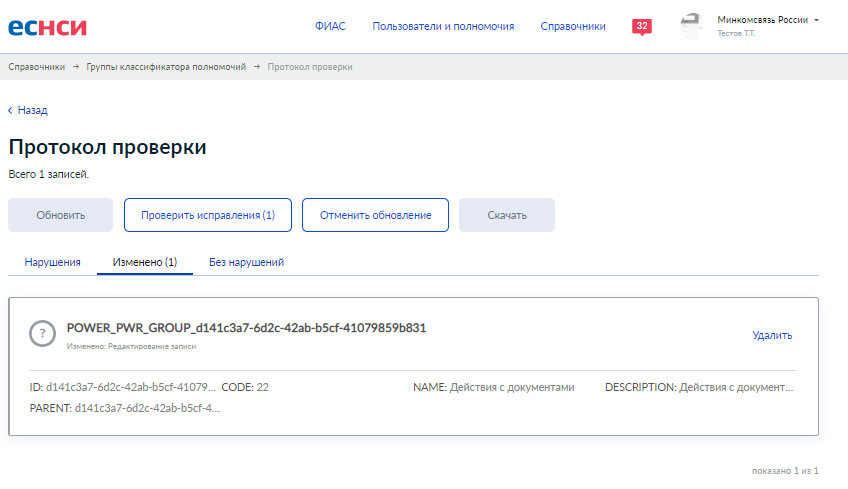 Рисунок 14 – Протокол проверки обновления записей справочника ЕСНСИ.Все изменения последней ревизии справочников ЕСНСИ попадают по интеграции в платформу полномочий ЕСИА один раз в сутки. После чего отображаются в интерфейсных формах в разделе делегирования полномочий ЛК ЮЛ.Шаблоны для загрузки справочников ЕСНСИШаблон для загрузки справочника полномочий в ЕСНСИ:Шаблон для загрузки справочника групп/подгрупп полномочий в ЕСНСИ:Важно! Поле "autokey" в шаблонах для загрузки оставить пустым, заполняется автоматически при загрузке в ЕСНСИ.Атрибут в ЕСНСИОбязательностьНаименование атрибутаКомментарийIDДаИдентификатор группы/ подгруппыФормат UUID (уникальный). Формируется в соответствии с п. 6 Структура и представление УУИд ГОСТ Р ИСО/МЭК 9834-8-2011.CODEДаКод группы/ подгруппыФормат кода утвержден в Порядке ведения Классификатора. Должен быть уникальным.Строка, не более восьми символов.NAMEДаНаименование группы/ подгруппыDESCRIPTIONНетОписание группы/ подгруппыPARENTНетПредыдущий уровень (родительская группа/ подгруппа)Идентификатор ID родительской группы/ подгруппы.Атрибут в ЕСНСИНаименование атрибута ЕСНСИОбязательностьКомментарий/ОграниченияCODEКод полномочияДаФормат кода утвержден в Порядке ведения Классификатора. Должен быть уникальным и формироваться с использованием иерархического метода классификации и последовательного метода кодирования. Код полномочия состоит из следующих структурных единиц: код группы и/иликод подгруппы,мнемоника полномочия.Например: код группы 1_код подгруппы 1_ …_код подгруппы n_мнемоника полномочия.MNEMONICМнемоника полномочияДаДолжна быть уникальной для всех записей справочника полномочий (POWER_PWR_CLASS).Мнемоника  содержать: латинские буквы в верхнем регистре, цифры, знак подчеркивания, знак тире. Длина минимум 3 символа, максимум 32 символа.Нужна для интеграции с платформой полномочий ЕСИА.NAMEСодержание полномочияДаКраткое содержание полномочия.DESCRIPTIONОписание полномочияНетПодробное содержание полномочия.GROUPГруппа/ подгруппа полномочияДаИдентификатор ID группы/подгруппы, в которую включено полномочие (поле ID из справочника групп полномочий POWER_PWR_GROUP).Вхождение полномочия в группы:Полномочие может входить только в одну группу;Полномочие может входить только в группу, которая не содержит дочерних подгрупп;Полномочие может переходить из группы в группу. Для этого нужно вручную прописать другой идентификатор ID группы/подгруппы.NSI_IDМнемоника системы владельца полномочияДаВладелец у полномочия может быть только один (множественность значений недопустима).Система владельца полномочия должна быть зарегистрирована в ЕСИА (если система не указана, то при загрузке в ЕСИА заполняется мнемоника «ESIA»).STARTEDДата включения полномочия в классификаторДаЗаполняется только текущей датой (то есть, нельзя завести заводить полномочие «задним числом» или «заранее»).Используется для соблюдения положений приказа. Для интеграции с ЕСИА не используется.REVOKEDДата отзыва полномочияНетОтзывать полномочие можно только текущей датой!Отзыв полномочия влечет за собой автоматический отзыв всех доверенностей в ЕСИА, содержащих данное полномочие.EXPМаксимальный срок действия доверенности (в днях)НетЕсли в доверенности несколько полномочий, то берется минимальный срок из всех полномочий.
Если срок не указан, то доверенность потенциально бессрочная (если при выдаче доверенности не указан срок действия доверенности).PWR_VISОбласть видимости полномочияДаЗаполняется значением по формату (не допустима множественность значений):PUB - публичное полномочие, на него может выдавать доверенность не только владелец, но и сторонние объекты;LPB - ограниченно-публичное, к нему имеет доступ (может выдать доверенность на него) только владелец и те, объекты, которым владелец полномочия дал доступ к нему;PVT - приватное полномочие, на него доверенность может выдавать только владелец полномочияPWR_READПраво получения доверенности с данным полномочиемДАМножественность значений допустима. Заполняется по формату: в квадратных скобках, в кавычках, через запятую ["P", "OA", "OB", "OL"]:P – физическое лицо;OB – индивидуальный предприниматель;OL – юридическое лицо;OA – юридическое лицо, являющееся ОГВ/ОИВ.PWR_ISSПраво на выдачу доверенности с данным полномочиемДАМножественность значений допустима. Заполняется по формату: в квадратных скобках, в кавычках, через запятую ["P", "OA", "OB", "OL"]:P – физическое лицо;OB – индивидуальный предприниматель;OL – юридическое лицо;OA – юридическое лицо, являющееся ОГВ/ОИВ.CXTКонтекст полномочияНетПредназначено для загрузки сведений о полномочии в формате JSON: фигурные скобки, кавычки, через двоеточие. Например: {"isVendor": true}(важно для API KEY, для вендорского полномочия, для обеспечения "машиночитаемости" полномочия).LEGAL_RELATIONSПравоотношенияНетПравоотношения, в рамках которых осуществляется полномочие.LAW_DETAILSРеквизиты НПАНетРеквизиты нормативного правового акта, которым предусмотрено полномочие (с указанием структурных единиц).